17Asian Cultural Documentation Center(Centers and Academies)Asian Cultural Documentation Center(Centers and Academies)Asian Cultural Documentation Center(Centers and Academies)Asian Cultural Documentation Center(Centers and Academies)Asian Cultural Documentation Center(Centers and Academies)Logo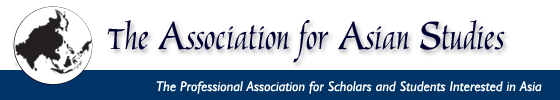 NameNameThe Association for Asian Studies (AAS)The Association for Asian Studies (AAS)HeadHeadGail HershatterGail HershatterTypeTypenon-political, non-profitnon-political, non-profitYear of EstablishmentYear of Establishment19411941PublicationsThe Journal of Asian Studies, Education about Asia, The Asian Studies Newsletter, The Journal of Asian Studies, Education about Asia, The Asian Studies Newsletter, The Journal of Asian Studies, Education about Asia, The Asian Studies Newsletter, The Journal of Asian Studies, Education about Asia, The Asian Studies Newsletter, Activitiespublications, online resources, regional conferences, and annual conferencepublications, online resources, regional conferences, and annual conferencepublications, online resources, regional conferences, and annual conferencepublications, online resources, regional conferences, and annual conferenceMain disciplinesThe Association for Asian Studies (AAS) is a scholarly, non-political, non-profit professional association open to all persons interested in Asia and the study of Asia. With approximately 8,000 members worldwide, representing all the regions and countries of Asia and all academic disciplines, the AAS is the largest organization of its kind.Through its publications, online resources, regional conferences, and annual conference, the AAS provides its members with a unique and invaluable professional network.The Association for Asian Studies (AAS) is a scholarly, non-political, non-profit professional association open to all persons interested in Asia and the study of Asia. With approximately 8,000 members worldwide, representing all the regions and countries of Asia and all academic disciplines, the AAS is the largest organization of its kind.Through its publications, online resources, regional conferences, and annual conference, the AAS provides its members with a unique and invaluable professional network.The Association for Asian Studies (AAS) is a scholarly, non-political, non-profit professional association open to all persons interested in Asia and the study of Asia. With approximately 8,000 members worldwide, representing all the regions and countries of Asia and all academic disciplines, the AAS is the largest organization of its kind.Through its publications, online resources, regional conferences, and annual conference, the AAS provides its members with a unique and invaluable professional network.The Association for Asian Studies (AAS) is a scholarly, non-political, non-profit professional association open to all persons interested in Asia and the study of Asia. With approximately 8,000 members worldwide, representing all the regions and countries of Asia and all academic disciplines, the AAS is the largest organization of its kind.Through its publications, online resources, regional conferences, and annual conference, the AAS provides its members with a unique and invaluable professional network.Websitehttp://www.asian-studies.org/http://www.asian-studies.org/http://www.asian-studies.org/http://www.asian-studies.org/E-mail--------------------------------------------------------------------------------------------------------------------Fax(734) 665-3801(734) 665-3801(734) 665-3801(734) 665-3801Tel(734) 665-2490(734) 665-2490(734) 665-2490(734) 665-2490AddressAssociation for Asian Studies, Inc. 825 Victors Way, Suite 310 Ann Arbor, MI 48108 USAAssociation for Asian Studies, Inc. 825 Victors Way, Suite 310 Ann Arbor, MI 48108 USAAssociation for Asian Studies, Inc. 825 Victors Way, Suite 310 Ann Arbor, MI 48108 USAAssociation for Asian Studies, Inc. 825 Victors Way, Suite 310 Ann Arbor, MI 48108 USA